EXTRA INFORMATIE BETREFFENDE 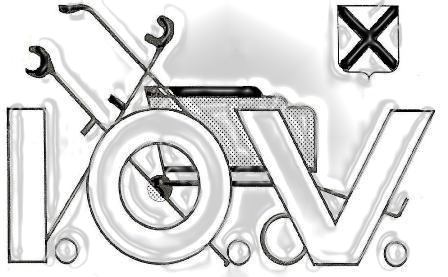 PRIJSVERHOGING CONSUMPTIES                       Beste leden,Helaas ontkomen wij er als vereniging ook niet aan om de prijzen voor de consumpties iets te verhogen . Ook voor ons wordt alles duurder, denk aan de huurverhoging, gas/elektra (ook voor de vereniging), de boodschappen, etc.Ook de IOV merkt dat in de portemonnee.Als vereniging willen wij toch voor bepaalde activiteiten een korting kunnen blijven geven zoals bv bij het Kerstbuffet en dagje uit.Al kunnen wij niet garanderen dat het qua korting op de prijs hetzelfde blijft als voorafgaande jaren, dit kan iets vermindert zijn.We willen de contributie voor 2023 hetzelfde houden, nl. 10 euro, dus moeten het ergens anders vandaan komen.Per 1 Oktober 2022 worden de consumptieprijzen:Koffie/thee van €0,50 naar €0,75Wijn/port e.d. van €1,10 naar 1,30Bier en frisdrank van €1,00 naar €1,20Wij hopen dat u begrip heeft voor deze situatie.Ook de prijs van de bingokaarten gaat per Oktober met € 1,00 omhoog: € 5,00  + € 1,00 voor de wilde bingo dus samen € 6,00.Wel gaat de hoekprijs dan van €2,50 naar €5,00, een verdubbeling dus.De overige prijzen blijven gelijk.In de maand September blijft alles nog bij het oude.Met vriendelijke groet,Bestuur IOV